Penn State Mont Alto High School Dual Enrollment Form and 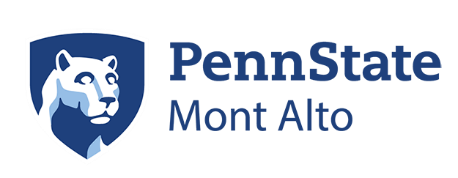 Contract of UnderstandingA high school student registering for the first time at Penn State Mont Alto as a dual enrollment undergraduate nondegree student must complete this form online, print it, sign it and submit it to the high school guidance office for review and approval. Enrollment in the dual enrolment program does not imply admission to the University.  The student must make formal application to be considered for admission as an undergraduate degree student.SECTION 1: Biographic InformationLast Name:   First Name:   Middle Initial: Gender:  	 Date of Birth: 		Home Address (Permanent Residence):Street 1:  Street 2:  City/State:  				ZIP:  Student Email Address:             Parent Email Address:  I agree to allow Penn State to use email to communicate with me	Phone Number to be contacted (permanent): Emergency Contact Name:			Phone Number:  SECTION 2: Educational Background and GoalsCurrent High School:	                Have you ever enrolled at Penn State?  2020-21 Grade-level:  Which semester would you like to enroll in?     Year: In which class or classes are you interested in enrolling? Are you currently in an academic drop status from Penn State or any other college or university previously enrolled?  Are you currently dismissed or suspended from Penn State or any other college or university for disciplinary reasons?   Is there an unresolved or pending disciplinary matter at a prior institution?  Within the past five years and NOT INCLUDING (1) Possession of a controlled substance, (2) Possession of paraphernalia, DUI/DWI/OVI/Wet Reckless, (4) Public Intoxication, and/or (5) Underage purchase, consumption, possession, or transportation, have you: Entered a plea of guilty or no contest to one or more criminal offense? Participated in a presentencing diversion program for one or more criminal offenses? Been convicted of a criminal offense? Been incarcerated or under supervision of a probation and/or parole office? NOT INCLUDING (1) Possession of a controlled substance, (2) Possession of paraphernalia (3) DUI/DWI/OVI/Wet Reckless, (4) Public intoxication, and/or (5) Underage purchase, consumption, possession, or transportation, are there criminal charges pending against you at this time? Have you ever been denied admission to Penn State?  If you are planning to take courses to earn a degree, to which academic program are you planning to apply?  SECTION 3: Ethnic backgroundFederal law requires that institutions of higher education gather the following information regarding the ethnicity and race of their students and employees.  Your individual information will be kept strictly confidential.  The law only requires institutions to report aggregate totals for each category.Select the appropriate responses regarding your ethnicity and your race:Is your ethnicity Hispanic/Latino (Cuban, Mexican, Puerto Rican, South or Central American, or other Spanish culture or origin)?Yes, Hispanic/Latino		No, not Hispanic/LatinoWhat is your race (select one or more):  White	 Black or African American	   AsianNative Hawaiian or Other Pacific Islander	 American Indian or Alaska Native  	 Other/MultiethnicSECTION 4: Educational Background: Highest Level of Education (Check One)Yes   No  Non-High School Graduate					High School Name Yes   No  Currently Enrolled in High School 					Street 1: Yes   No  High School Graduate 						Street 2: Yes   No  Bachelor’s Degree						City/State/Zip: Yes   No  Graduate Degree						Date of Graduation: SECTION 5: Residency StatusAre you a United States citizen? Yes   No – If no, which of the following statements describes your citizenship status?I am an immigrant (permanent resident) residing in Pennsylvania.I am an immigrant (permanent resident) residing in another United States state or territory.I have a nonimmigrant visa – specific type: Are you a legal resident of the Commonwealth of Pennsylvania?Yes, but less than one year 	Yes, for more than one yearNoInformation about Penn State’s Residency Policy can be found at https://bulletins.psu.edu/undergraduate/general-information/tuition-financial-aid/#residencyclassificationfortuitionpurposestextSECTION 6: Contract of UnderstandingYou must be a high school student in at least your junior or senior year to be eligible for this program.  You must have a cumulative grade-point average of a 3.0; we will also review PSAT, SAT, or ACT scores and class rank as evaluation criteria.  High school juniors and seniors will receive a grant-in-aid for 50 percent of the tuition.  Students may enroll in up to eight credits (2 courses) each semester and earn a maximum of 16 credits; juniors will discuss their credit options with the Penn State RepresentativeAs long as you maintain a “C” (2.0) or better in each course you may remain in the program, receiving the same grant-in-aid each semester, up to eight credits.Students may enroll in Penn State Mont Alto pre-approved dual enrollment courses only.You will be required to pay the student activity fee, facility fee, as well as purchase the appropriate textbooks.Students who have graduated from high school may not participate in this program.Credits earned under the provisions of this program are valid at any   location and may be transferred to another institution in the same way as any other  credits.SECTION 7: SignaturesStudent:  I have completed all applicable sections of this form and I affirm the accuracy of the information provided.  Should there be any misinterpretation of the facts on this form, I understand this may be cause of refusal or cancellation of my enrollment.Student Signature: __________________________________________________________  		Date: ____________________________Parent/Guardian: I have reviewed all applicable sections of this form and I affirm the accuracy of the information provided. I also am aware of my student’s desire to participate in Penn State’s Dual Enrollment Program and support their decision. Parent/Guardian Signature: ____________________________________________________  		Date: ____________________________High School Counselor/School Official: I am aware of this student’s desire to participate in Penn State’s Dual Enrollment Program and support their decision. I believe he/she has the skills necessary to thrive in the college classroom and believe this is a good opportunity. I am also aware of the student’s graduation requirements and any role intended dual enrollment courses will serve towards those requirements.Optional Comment:High School Counselor/School Official: ___________________________________________  		Date: ____________________________This publication is available in alternative media on request. Penn State is an equal opportunity, affirmative action employer, and is committed to providing employment opportunities to minorities, women, veterans, individuals with disabilities, and other protected groups. Nondiscrimination: https://policy.psu.edu/policies/AD85 U.Ed. MAO 20-56